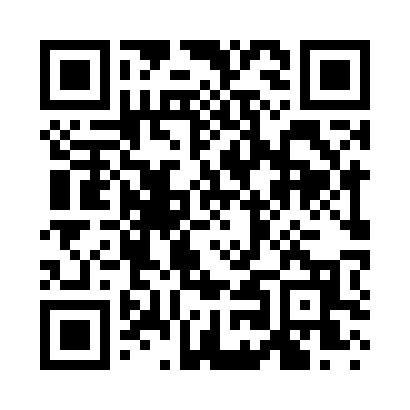 Prayer times for North Granville, New York, USAMon 1 Jul 2024 - Wed 31 Jul 2024High Latitude Method: Angle Based RulePrayer Calculation Method: Islamic Society of North AmericaAsar Calculation Method: ShafiPrayer times provided by https://www.salahtimes.comDateDayFajrSunriseDhuhrAsrMaghribIsha1Mon3:285:1712:575:038:3810:262Tue3:295:1712:585:038:3810:263Wed3:305:1812:585:038:3710:254Thu3:315:1912:585:038:3710:255Fri3:325:1912:585:038:3710:246Sat3:335:2012:585:038:3610:237Sun3:345:2112:585:038:3610:228Mon3:355:2112:595:038:3610:229Tue3:365:2212:595:038:3510:2110Wed3:375:2312:595:038:3510:2011Thu3:385:2412:595:038:3410:1912Fri3:405:2412:595:038:3410:1813Sat3:415:2512:595:038:3310:1714Sun3:425:2612:595:038:3210:1615Mon3:445:2712:595:038:3210:1516Tue3:455:281:005:038:3110:1317Wed3:465:291:005:038:3010:1218Thu3:485:301:005:028:2910:1119Fri3:495:311:005:028:2910:1020Sat3:505:311:005:028:2810:0821Sun3:525:321:005:028:2710:0722Mon3:535:331:005:028:2610:0623Tue3:555:341:005:018:2510:0424Wed3:565:351:005:018:2410:0325Thu3:585:361:005:018:2310:0126Fri3:595:371:005:008:2210:0027Sat4:015:381:005:008:219:5828Sun4:025:391:005:008:209:5729Mon4:045:411:004:598:199:5530Tue4:055:421:004:598:179:5331Wed4:075:431:004:598:169:52